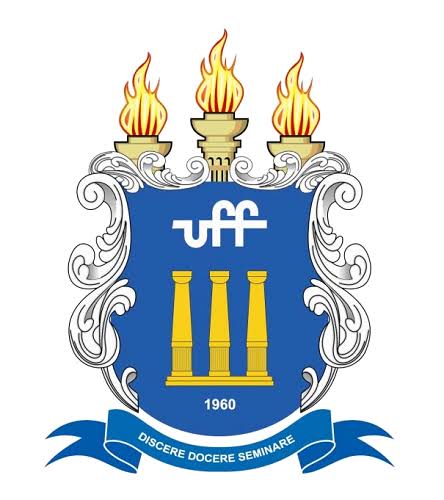 UNIVERSIDADE FEDERAL FLUMINENSEPRÓ-REITORIA DE ASSUNTOS ESTUDANTISCOORDENAÇÃO DE APOIO SOCIALDECLARAÇÃOEu ________________________________, matrícula __________________ declaro, para os devidos fins, que necessito da prorrogação do auxílio transporte durante os meses de janeiro e fevereiro de 2023 para a realização de atividades curriculares, extracurriculares ou complementares compatíveis com a minha formação acadêmica e em consonância com as Normas de graduação e demais resoluções do CEPEX sobre temas afins._____________________________Assinatura